The Gospel Of John:  John 3:31-36Thinking back on this week’s sermon, was there anything you heard for the first time or that caught your attention, challenged, or confused you? 
Look back through what we have studied in the book of John so far and challenge yourself to write down two claims Jesus has made thus far which He has “testified” (vs 32).
What does the account of Matthew (3:17) or Mark (9:7) add to the claim of John the Baptist in verse 34?Is the statement in verse 34 just as true for all believers as it is for Jesus? Why or why not?When we think of “wrath” we typically think of a sudden outburst of emotion. Do you think this is what is implied in verse 36? Why or why not?What is the relationship between belief and obedience in verse 36? What impact does that have on the way you share the Gospel?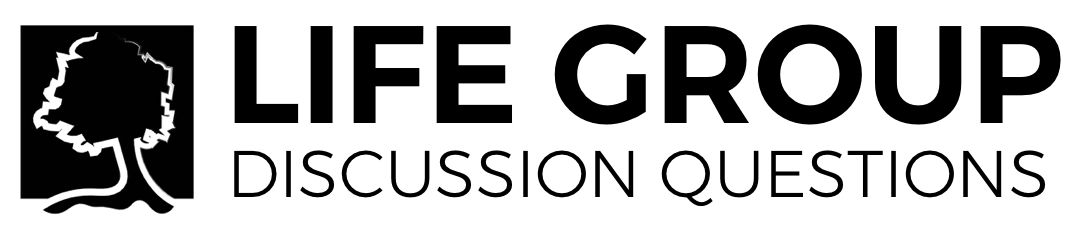 Are people always and forever either in a state of eternal wrath or eternal life, or is there a third ‘neutral’ state that is possible to be in before someone believed or was disobedient? 
Can a person who believes also face God’s wrath for disobedience? How, or why?Have you ever known someone who professes belief in Christ, but later renounced their face and lived in disobedience? How does verse 36 apply to them?This next week will contain both Good Friday and Easter. How does this passage relate to the events of those days, and how can you use those truths to prepare your heart for their observance? Make sure to take time this week to contact your fellow Life Group members.  As our physical separation increases it becomes all the more important to be there for one another spiritually and emotionally.